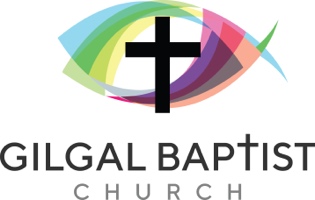 APPLICATION FORM 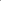 The information on this form will be treated as strictly private and confidential. To be completed in CAPITALS IN BLACK INK or TYPED. Once completed your form should be returned to:
Rev. Martin Gillard, The Manse, Woodland Avenue, Porthcawl, Bridgend CF36 5HW or send the scanned form completed to:  gillardmc@aol.com by Friday July 31st 2020.Position applied for: Youth WorkerPersonal Details Education and Training (Please continue on a separate sheet if necessary). Employment Record Please give details of all jobs held, including part-time and unpaid work. (Please continue on a separate sheet if necessary). Current employer or most recent employer Christian Life and Experience Briefly describe something of your faith journey in Jesus Christ. In what ways are you serving the church you currently attend?What are your main interests and/or hobbies?Because of the nature of the work for which you are applying, this post is exempt from the provisions of Section 4(2) of the Rehabilitation of Offenders Act 1974 by virtue of the Rehabilitation of Offenders Act 1974 (Exceptions) Order 1975. This means that you are not entitled to withhold information about convictions which for other purposes are 'spent' under provisions of the Act. In the event of employment, failure to disclose such convictions could lead to disciplinary action being taken. Any information will be treated in the strictest confidence & used solely in relation to this application. This position involves substantial access to children & young people and the post will be subject to an enhanced disclosure from the DBS. Declaration I confirm that the information contained in this application form is correct and complete. (If it is discovered that you have given any information, which you know to be false, or withhold any relevant information, your application may be rejected or any subsequent employment terminated). Signed ____________________________________ Date ______________________ The information on this form will be used for recruitment, selection and statistical purposes only. If your application is successful, it will form part of your employment record. Please sign that you are in agreement with this. Signed ____________________________________ Date ______________________ There is a Genuine Occupational Requirement (GOR) that the holder of this post is a Christian as this is a Christian ministry post. Equality Act 2010, Part 1 Surname 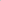 Preferred Title First Names First Names Address including postcode Address including postcode Telephone  - Tick the preferred number to contact you Telephone  - Tick the preferred number to contact you Daytime Daytime Evening Evening MobileMobileEmail Email Please tick Do you hold a current, valid driving licence? Yes 􏰀 No 􏰀 If yes, what type? Full 􏰀 Provisional 􏰀 What length of notice period do you need to give your current employer? Please tick Are you eligible to work in the UK? Yes 􏰀 No 􏰀 Secondary Education (Establishment Dates Examinations passed / grades)Further / Higher Education (Establishment Dates Examinations passed /grades )Training relevant to this application (if any) Current membership of any professional/ technical organisations (if applicable) Name: Address:Job Title: How long have you been/were you in post?Position held, main duties and reason for leaving:References - Please give the names and addresses of two people – including  your church leaderChurch Leader: Name Address Phone numbers Email address Employer/Tutor or (if  not currently in employment or studying)– a mature Christian friend who knows you well.Name - Organisation /Company/Educational InstitutionAddress Phone numbers Email address Have you ever been convicted or cautioned with respect to a criminal offence?                          Yes / No If "Yes" please give full details: 